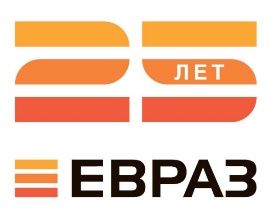 Приложение № 1к Положению о грантовом Конкурсе социальных проектов«ЕВРАЗ: город друзей – город идей!»ЗАЯВКА УЧАСТНИКА КОНКУРСАНаименование организации______________________________________________Организационно-правовая форма_________________________________________ИНН организации:КПП организации:Номер рублевого счета:Наименование банка_________________________________________________________________Номер корреспондентского счета:БИК:Адрес (место нахождения):_______________________________________________Контактный телефонФакс    	Адрес электронной почты Руководитель организации(Ф.И.О., должность)Получала ли организация целевые средства за последние два года, и, если да, то от кого?______________________________________________________________________Название проекта______________________________________________________Суть проекта, направление, цели и задачи (не более 1 стр.)___________________Целевая аудитория, какие проблемы может решить?_________________________Ожидаемый результат___________________________________________________Продолжительность проекта_____________________________________________Примерная стоимость проекта ___________________________________________Запрашиваемый бюджет проекта__________________________________________Номиинация___________________________________________________________Настоящим подтверждаем достоверность предоставленной информации:Подпись руководителя организации_______________________________________Подпись руководителя проекта___________________________________________Дата ______________________________________Будьте готовы к подробному описанию проекта и его презентации!Дерзайте и побеждайте!